Notare Berlin & Strauß		Bertl-Bormann-Straße 6, 74821 MosbachTelefon: 06261 898919-0Telefax: 06261 898919-19E-Mail: info@notariat-bs.deHomepage: notariat-berlin-strauss.deZurück an:						Absender:Datenblatt zur Vorbereitung eines Kaufvertrags (Unbebautes Grundstück)1. Veräußerer				Daten Veräußerer 1			Daten Veräußerer 22. Erwerber				Daten Erwerber 1			Daten Erwerber 2Hinweis: Bei weiteren Veräußerern oder Erwerbern bitte ein gesondertes Beiblatt mit den Personendaten wie Ziff. 1 und 2 beifügen! 3. Vollmacht / Vertretung4. Grundeigentum / Vertragsgegenstand5. Kaufpreis / Fälligkeit6. Finanzierung / Lastenfreistellung7. Verpachtung8. Beurkundungsauftrag9. SonstigesNotare Berlin & StraußBertl-Bormann-Str. 674821 MosbachVorname: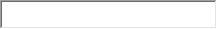 Notare Berlin & StraußBertl-Bormann-Str. 674821 MosbachNachname: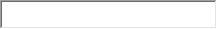 Notare Berlin & StraußBertl-Bormann-Str. 674821 MosbachStraße, Nr.: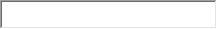 Notare Berlin & StraußBertl-Bormann-Str. 674821 MosbachPLZ, Ort: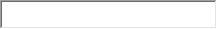 Notare Berlin & StraußBertl-Bormann-Str. 674821 MosbachE-Mail: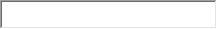 Notare Berlin & StraußBertl-Bormann-Str. 674821 MosbachTelefon/Fax: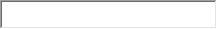 Anrede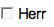 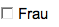 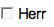 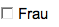 Vorname/n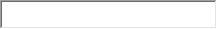 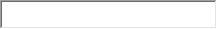 Nachname(Geburtsname)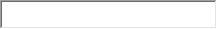 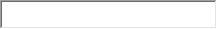 Geburtsdatum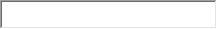 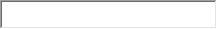 Straße/ Hausnummer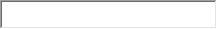 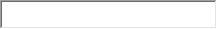 Postleitzahl/ Wohnort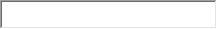 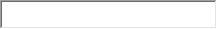 Steuer-ID.(11 stellige Nummer)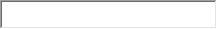 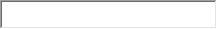 Telefon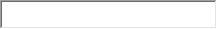 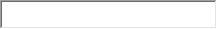 E-Mail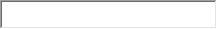 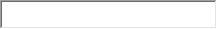 Familienstand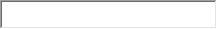 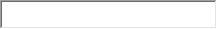 Staatsangehörigkeit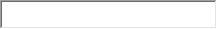 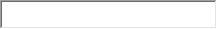 Übersetzung/ Dolmetscher erforderlich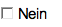 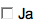 (Hinweis: Für Dolmetscher gilt § 16 BeurkG; Dolmetscher darf mit Urkundsbeteiligtem nicht verwandt sein. Um einen Dolmetscher muss sich selbst gekümmert werden!)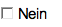 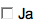 (Hinweis: Für Dolmetscher gilt § 16 BeurkG; Dolmetscher darf mit Urkundsbeteiligtem nicht verwandt sein. Um einen Dolmetscher muss sich selbst gekümmert werden!)Anrede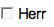 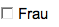 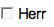 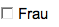 Vorname/n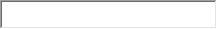 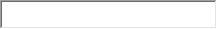 Nachname(Geburtsname)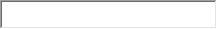 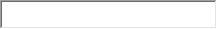 Geburtsdatum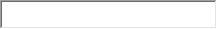 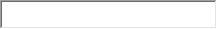 Straße/ Hausnummer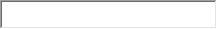 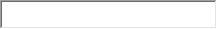 Postleitzahl/ Wohnort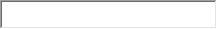 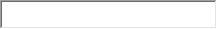 Steuer-ID.(11 stellige Nummer)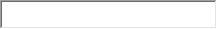 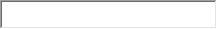 Telefon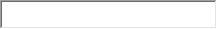 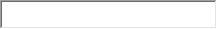 E-Mail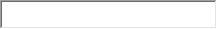 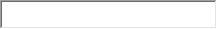 Familienstand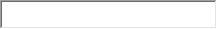 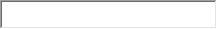 Staatsangehörigkeit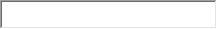 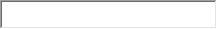 Übersetzung/ Dolmetscher erforderlich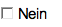 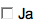 (Hinweis: Für Dolmetscher gilt § 16 BeurkG; Dolmetscher darf mit Urkundsbeteiligtem nicht verwandt sein. Um einen Dolmetscher muss sich selbst gekümmert werden!)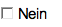 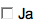 (Hinweis: Für Dolmetscher gilt § 16 BeurkG; Dolmetscher darf mit Urkundsbeteiligtem nicht verwandt sein. Um einen Dolmetscher muss sich selbst gekümmert werden!)Schließt ein Beteiligter den Vertrag als Unternehmer (§ 14 Abs. 1 BGB), d. h. in Ausübung seiner gewerblichen oder selbstständigen beruflichen Tätigkeit? Hierunter fällt z. B. der Kauf eines Grundstücks für (künftige) gewerbliche/ betriebliche Zwecke. Schließt ein Beteiligter den Vertrag als Unternehmer (§ 14 Abs. 1 BGB), d. h. in Ausübung seiner gewerblichen oder selbstständigen beruflichen Tätigkeit? Hierunter fällt z. B. der Kauf eines Grundstücks für (künftige) gewerbliche/ betriebliche Zwecke. 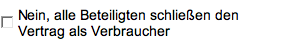 Ja, folgender Beteiligte schließt den Vertrag als Unternehmer (§ 14 Abs. 1 BGB):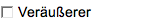 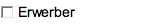 Erwerbsverhältnis bei mehreren Erwerbern:Erwerbsverhältnis bei mehreren Erwerbern: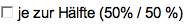 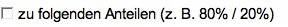 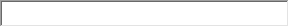 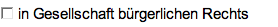 (Gesellschaftsvertrag bitte in Kopie vorlegen!)(Gesellschaftsvertrag bitte in Kopie vorlegen!)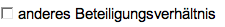 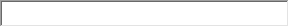 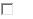 Alle Beteiligten sind zur Beurkundung persönlich anwesend.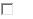 Bei der Beurkundung wird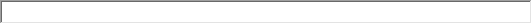 (Name des betroffenen Beteiligten)nicht persönlich anwesend sein, sondern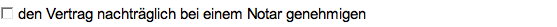 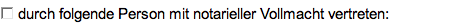 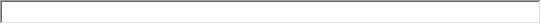 (Name, Geburtsdatum, Anschrift des Vertreters)Vertretungsnachweis (z. B. Vollmacht) in Kopie beifügen!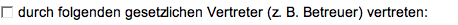 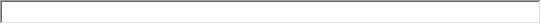 (Name, Geburtsdatum, Anschrift des Betreuers)Vertretungsnachweis (z. B. Bestallungsurkunde, Betreuerausweis) in Kopie beifügen!Gemarkung (Ort, Ortsteil)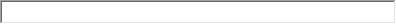 Flurstück Nr.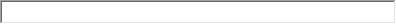 Grundbuchblattnummer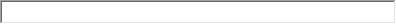 Art des Grundstücks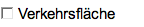 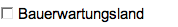 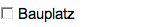 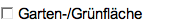 Erschließungszustand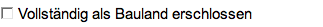 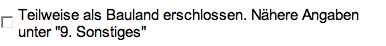 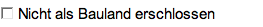 Verkauf einer Teilfläche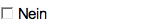 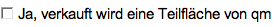 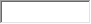 Bitte amtlicher Fortführungsnachweis der Vermessungsbehörde  (Messurkunde) unbedingt beifügen!Bitte amtlicher Fortführungsnachweis der Vermessungsbehörde  (Messurkunde) unbedingt beifügen!Bitte amtlicher Fortführungsnachweis der Vermessungsbehörde  (Messurkunde) unbedingt beifügen!Sind nach Teilung Dienstbarkeiten zur Absicherung von Zufahrten, Versorgungsleistungen oder baurechtlicher Abstandsflächen erforderlich?Sind nach Teilung Dienstbarkeiten zur Absicherung von Zufahrten, Versorgungsleistungen oder baurechtlicher Abstandsflächen erforderlich?Sind nach Teilung Dienstbarkeiten zur Absicherung von Zufahrten, Versorgungsleistungen oder baurechtlicher Abstandsflächen erforderlich?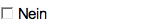 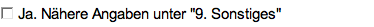 Der Kaufpreis beträgt €Der Kaufpreis beträgt €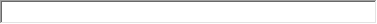 Zahlbar auf folgendes Konto:Zahlbar auf folgendes Konto:Zahlbar auf folgendes Konto:Name der Bank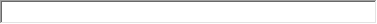 IBAN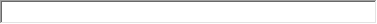 Empfänger/Kontoinhaber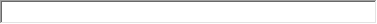 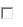 BarzahlungBarzahlungGeplanter Zahlungstermin:Geplanter Zahlungstermin: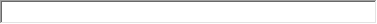 Muss zur Finanzierung des Objektes eine Grundschuld bestellt werden?Muss zur Finanzierung des Objektes eine Grundschuld bestellt werden?Muss zur Finanzierung des Objektes eine Grundschuld bestellt werden?Muss zur Finanzierung des Objektes eine Grundschuld bestellt werden?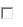 NeinNeinNein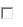 Ja, der Käufer finanziert den Kaufpreis mit folgendem Kreditinstitut:Ja, der Käufer finanziert den Kaufpreis mit folgendem Kreditinstitut:Ja, der Käufer finanziert den Kaufpreis mit folgendem Kreditinstitut:Name der Bank: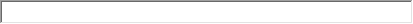 Ist der Vertragsgegenstand in Abt. III noch mit Grundschulden / Hypotheken belastet?Ist der Vertragsgegenstand in Abt. III noch mit Grundschulden / Hypotheken belastet?Ist der Vertragsgegenstand in Abt. III noch mit Grundschulden / Hypotheken belastet?Ist der Vertragsgegenstand in Abt. III noch mit Grundschulden / Hypotheken belastet?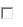 NeinNeinNein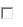 Ja, Löschungsunterlagen liegen vor und werden mitgebrachtJa, Löschungsunterlagen liegen vor und werden mitgebrachtJa, Löschungsunterlagen liegen vor und werden mitgebracht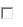 Ja, Schulden bestehen bei folgende/n Bank/enJa, Schulden bestehen bei folgende/n Bank/enJa, Schulden bestehen bei folgende/n Bank/en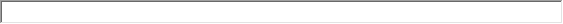 Übernimmt eine der beteiligten Banken die TreuhandabwicklungÜbernimmt eine der beteiligten Banken die TreuhandabwicklungÜbernimmt eine der beteiligten Banken die TreuhandabwicklungÜbernimmt eine der beteiligten Banken die Treuhandabwicklung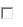 NeinNeinNein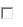 Ja, folgende Bank:Ja, folgende Bank: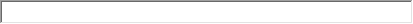 Ist der Vertragsgegenstand verpachtet?Ist der Vertragsgegenstand verpachtet?Ist der Vertragsgegenstand verpachtet?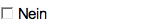 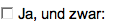 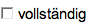 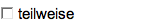 Pächter ist: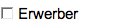 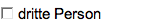 Der Notar wird beauftragt, die Beurkundung des Vertrags vorzubereiten und einen Vertragsentwurf wie folgt zu übersenden:Der Notar wird beauftragt, die Beurkundung des Vertrags vorzubereiten und einen Vertragsentwurf wie folgt zu übersenden:Der Notar wird beauftragt, die Beurkundung des Vertrags vorzubereiten und einen Vertragsentwurf wie folgt zu übersenden: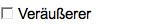 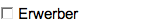 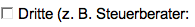 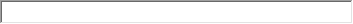 Hinweis: Es ist stets empfehlenswert, dass alle Beteiligten einen Entwurf erhalten. Durch die Erstellung eines Entwurfs entstehen Kosten. Diese werden im Falle einer Beurkundung angerechnet. Hinweis: Es ist stets empfehlenswert, dass alle Beteiligten einen Entwurf erhalten. Durch die Erstellung eines Entwurfs entstehen Kosten. Diese werden im Falle einer Beurkundung angerechnet. Hinweis: Es ist stets empfehlenswert, dass alle Beteiligten einen Entwurf erhalten. Durch die Erstellung eines Entwurfs entstehen Kosten. Diese werden im Falle einer Beurkundung angerechnet. Raum für sonstige Vereinbarungen der Vertragsparteien oder Bemerkungen: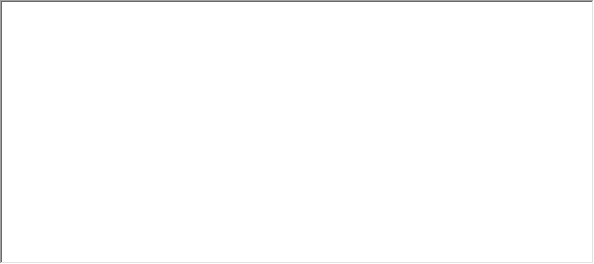 